附件2                                                   中南民族大学2021年寒假社会实践团队项目申报书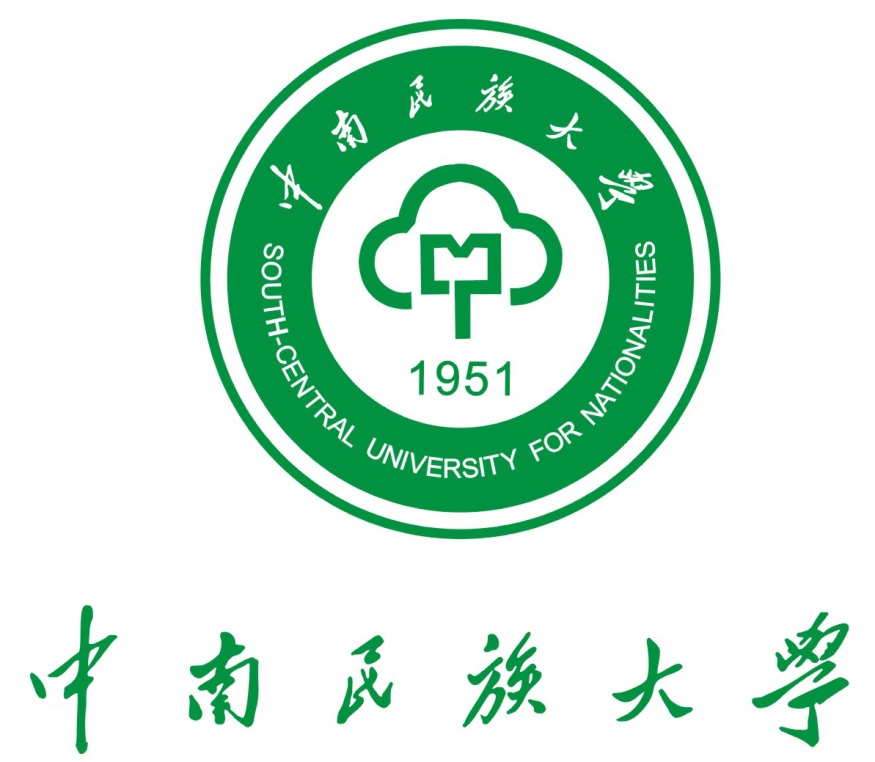 学    院：　　　　　　　　　　　　　　　　　　团队名称：　　　　　　　　　　　　　　　　　　项目名称：　　　　　　　　　　　　　　　　　　项目类别：　　　　　　　　　　　　　　　　　　项目负责人：　　　　　　　　　　　　　　　　　指导教师：　　　　　　　　　　　　　　　　　　联系方式：　　　　　　　　　　　　　　　　　　共青团中南民族大学委员会制填表日期：　　年　　月　　日申  报  须  知填写申报书前，请先认真阅读本说明。1．申报书各项内容要求实事求是，表达言简意赅；2．填写前请认真阅读具体说明，一律用计算机输入打印；3．请尽量在申报表内完成填写，项目实施方案可另附页；4．审批意见所有栏，申报人请勿填写；5．申报表大小在不改动内容的情况下可以调整。我承诺：1、以上所填写的信息属实；2、参与社会实践是出于本人自愿，且已告知家长并征得其同意。指导老师签字：________领队签字：________队员签字：__________ __________ _____项目成员信息姓名性别所在学院专业年级/职称手机籍贯身份证号是否随队项目成员信息指导老师(如不随队，可不填）项目成员信息领队项目成员信息成员项目成员信息成员项目成员信息成员项目成员信息成员项目成员信息成员项目成员信息成员项目情况指导老师及领队以往有关活动经历项目情况主要内容项目情况时间安排预期成果审批指导教师意见领队所在学院团总支意见领队所在学院党委意见审批请指导老师明确是否随队参加社会实践活动。签字：年   月   日签字盖章：年   月   日签字盖章：     年   月   日